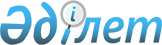 О внесении изменения и дополнений в постановление акимата Павлодарской области от 10 февраля 2014 года № 29/2 "Об утверждении Положения о государственном учреждении "Управление недропользования, окружающей среды и водных ресурсов Павлодарской области"
					
			Утративший силу
			
			
		
					Постановление акимата Павлодарской области от 1 марта 2016 года № 96/3. Зарегистрировано Департаментом юстиции Павлодарской области 04 апреля 2016 года № 5040. Утратило силу постановлением акимата Павлодарской области от 12 сентября 2018 года № 321/5 (вводится в действие по истечении десяти календарных дней после дня его первого официального опубликования)
      Сноска. Утратило силу постановлением акимата Павлодарской области от 12.09.2018 № 321/5 (вводится в действие по истечении десяти календарных дней после дня его первого официального опубликования).
      В соответствии с Законами Республики Казахстан от 23 января 2001 года "О местном государственном управлении и самоуправлении в Республике Казахстан", от 1 марта 2011 года "О государственном имуществе", Указом Президента Республики Казахстан от 29 октября 2012 года № 410 "Об утверждении Типового положения государственного органа Республики Казахстан", акимат Павлодарской области ПОСТАНОВЛЯЕТ:
      1. Внести в постановление акимата Павлодарской области от 10 февраля 2014 года № 29/2 "Об утверждении Положения о государственном учреждении "Управление недропользования, окружающей среды и водных ресурсов Павлодарской области" (зарегистрировано в Реестре государственной регистрации нормативных правовых актов за № 3712, опубликовано 27 февраля 2014 года в газетах "Звезда Прииртышья", "Сарыарқа самалы") следующие изменение и дополнения:
      в Положении о государственном учреждении "Управление недропользования, окружающей среды и водных ресурсов Павлодарской области", утвержденном указанным постановлением:
      в пункте 20:
      подпункт 62) исключить;
      дополнить подпунктами 91), 92) следующего содержания:
      "91) установление мест для массового отдыха, туризма и спорта на водных объектах и водохозяйственных сооружениях по согласованию с уполномоченным государственным органом в области охраны окружающей среды, уполномоченным органом в области санитарно-эпидемиологического благополучия населения с соблюдением экологических требований и безопасности жизни человека;
      92) выдача разрешения на использование водных объектов и водохозяйственных сооружений для любительского и спортивного рыболовства по согласованию с уполномоченным государственным органом в области охраны окружающей среды.".
      2. Государственному учреждению "Управление недропользования, окружающей среды и водных ресурсов Павлодарской области" в установленном законодательством порядке обеспечить:
      государственную регистрацию настоящего постановления в территориальном органе юстиции;
      в течение десяти календарных дней после государственной регистрации настоящего постановления в территориальном органе юстиции направление на официальное опубликование в средствах массовой информации и информационно-правовой системе "Әділет";
      размещение настоящего постановления на интернет–ресурсе акимата Павлодарской области.
      3. Контроль за исполнением настоящего постановления возложить на заместителя акима области Ашимбетова Н.К.
      4. Настоящее постановление вводится в действие со дня его первого официального опубликования.
					© 2012. РГП на ПХВ «Институт законодательства и правовой информации Республики Казахстан» Министерства юстиции Республики Казахстан
				
      Аким области

К. Бозумбаев
